.Start after drum beats start after 16 counts on the word “funny” – 12 seconds in – 88bpmMusic Available from Amazon** Released to coincide with the start of our 25th Year Anniversary of Linedance in September 2016, and dedicated to my partner in all things, Alison.[1-8] R & L step touches, R box fwd, L side, R touch together, R point, R behind-side-cross[9-16] L & R step touches, L box fwd, R side, L touch together, L point, ¼ L toaster[17-24] ¼ L & R side rock/recover & fwd cross, L side rock/recover & fwd cross, R fwd step tap, L back, R heel fwd, R back, L cross, R side[25-32] L back rock/recover, L side, R behind, ¼ L fwd, R fwd, L fwd ball step, L fwd, ½ R chase turn, L fwd ball stepWALL 6 TAG: At the end of wall 6 facing back wall execute the following 4 count tag before starting dance againContact ~ Email: info@thedancefactoryuk.co.uk - Website: www.thedancefactoryuk.co.ukAlison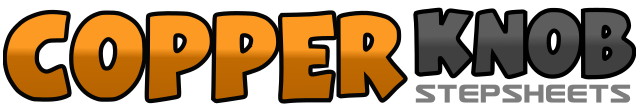 .......Count:32Wall:4Level:Intermediate.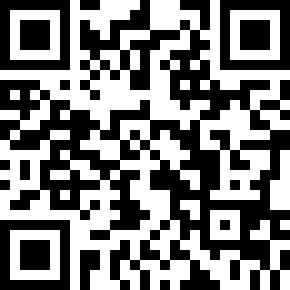 Choreographer:Peter Metelnick (UK) - September 2016Peter Metelnick (UK) - September 2016Peter Metelnick (UK) - September 2016Peter Metelnick (UK) - September 2016Peter Metelnick (UK) - September 2016.Music:Alison - NatoAlison - NatoAlison - NatoAlison - NatoAlison - Nato........1&2&Step R side, touch L together, step L side, touch R together3&4Step R side, step L together, step R forward5&6Step L side, touch R together, point R side7&8Cross step R behind L, step L side, cross step R over L1&2&Step L side, touch R together, step R side, touch L together3&4Step L side, step R together, step L forward5&6Step R side, touch L together, point L side7&8Turning ¼ left step L back, step R together, step L forward (9 o’clock)1&2Turning ¼ left rock R side, recover weight on L, cross step R over L travelling forward (6 o’clock)3&4Rock L side, recover weight on R, cross step L over R travelling forward5&6&Step R forward, tap L together, step L back, touch R heel forward7&8Step R back, cross step L over R, step R side1&2Rock L back, recover weight on R, step L side3&4Cross step R behind L, turning ¼ left step L forward, step R forward (3 o’clock)&5Step L together, step R forward6&7Step L forward, pivot ½ right, step L forward (9 o’clock)&8Step R together, step L forward1-4Rock R forward, recover weight on L, rock R back, recover weight on L